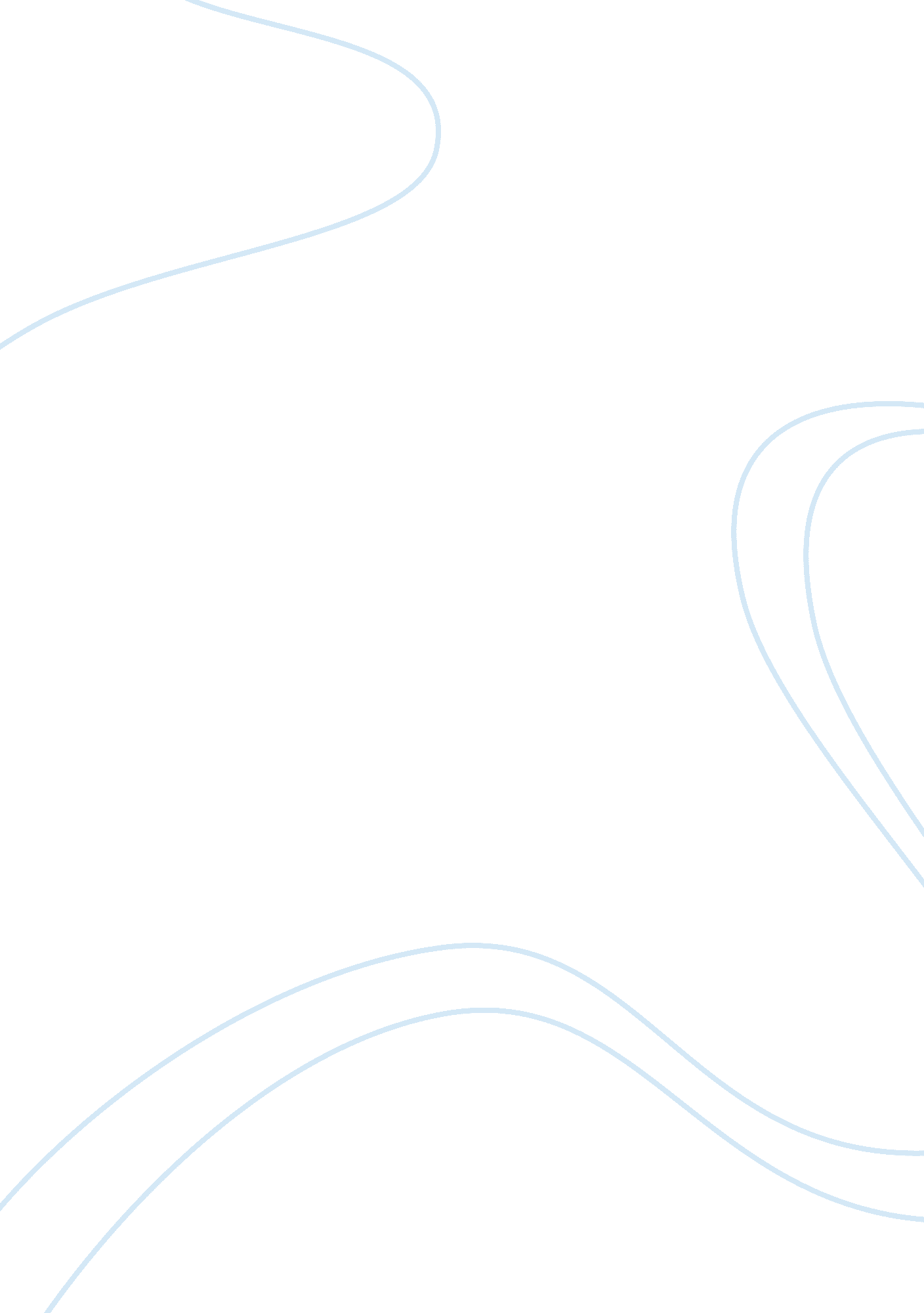 Studying in a foreign country education essay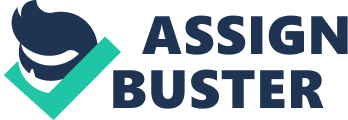 My university experience boulder clay day of the month has been one of the most alone, interesting, feverish and extremely confounding in footings of accommodating to a life I could non even conceive of before. It 's been a blend of merriment and finding to remain focused, which is a go oning procedure and hard to pull off. I consider this reflective essay an chance to 'pen down ' my experiences, strengths and restriction that I encountered during my first twelvemonth as a BA ( Hons ) Business Management and Studies pupil. These experiences influenced my daily life and the development of my academic accomplishments both straight and indirectly. Throughout the twelvemonth, the legion assignments, presentations and other module-related coursework presented challenges I have non encountered before and was both looking forward to and frightened by on a certain degree. However, looking back on how I managed to organize my clip direction and balance my personal clip, I am happy to state that semester one was a lesson to larn from and I am confident in believing I am prepared to confront new approaching challenges with an optimistic attitude and finding to maintain improving. Bing an international pupil, analyzing in a foreign state, off from household and loved 1s, has been overpowering and disputing. The first challenge I was faced with was seting to the new civilization and environment around me. Students coming from different civilizations go through a phenomenon known as the 'Culture daze ' ( Carroll and Ryan, ) . Culture differences include the physical environment, adjustment, the conveyance system and nutrient which take clip to acquire used to. Sing I come from a state with rich and colorful cultural background, acquiring used to the historical and cultural facets of life in the Great Britain was a battle at first. However, there are other types of 'shock ' the pupils from other civilizations encounter every bit good. The so called 'Language daze ' had a lesser impact on my comfort as I have been analyzing English as my first linguistic communication old to coming here, but distinguishable speech pattern of Wales made it difficult for me to pass on to locals, which I find intimidating. And in conclusion, ( Carroll and Ryan ) explain that pupils from different civilizations frequently encounter he so called 'Academic daze ' . The academic system here is really different compared to how I was educated in my place state, hence giving me an chance to research new thoughts and possibly gain new larning techniques that help me develop academically. Of class, there were some troubles I encountered on the route to betterment and many more are to be expected, nevertheless I did non gain it would hold such a important impact on my old abilities and cognition. For illustration, composing assignments in an academic manner is a new experience for me and happening relevant information and beginnings opened a new avenue of cognition I had antecedently non encountered and admit to hold struggled with at the beginning. However, the valuable feedback I received from my first essay helped hike my assurance and will to better at all times. So far, the many new experienced turned out to be both positive and negative, holding a different sort of impact on my acquisition and personal life. Probably the first and rather big trouble I have encountered was the Harvard Referencing System and covering with plagiarism, which we discussed at the beginning of the twelvemonth. In India, my place state, we are non required to bring forth essays and other types of assignments dwelling of mentions to other texts and beginnings. Therefore the universe of British Academia based on avoiding the ill-famed plagiarism and ever bring forthing grounds of what is your ain work and what is non, reminded me of seeking to larn how to sit a motorcycle. There were a few falls but in the terminal I managed to pick myself up and concentrate on the undertaking, assisting me learn and better a accomplishment that has been wholly foreign to me beforehand. The sum of different types of beginnings, such as written text, academic diaries, presentations and web sites was ab initio over-whelming, which made me experience insecure about my abilities. However, I have shortly realised that it does non hold to be such a battle and as I antecedently mentioned, the finding to larn and win won in the terminal. The best aid I had at the beginning of this procedure was S. Cottrell 's usher on different types of referencing, which is a beginning that can be used at any point in my surveies, even if another type of referencing will be required in my ulterior old ages as a budding academic. ( Cottrell ) As stated by Allen ( 2005 ) , happening and utilizing information is a scheme that makes 1s work easier. One has to concentrate on what is needed and read a batch of literature in order to acquire relevant affair from beginnings. I have put this cognition to utilize hopefully successfully and trust to better in the hereafter. Receiving an encouraging 'A ' class for my first assignment, made me gain that no pupil is perfect at the get downing if their academic journey and experience, and hence I started believing in merely giving my best to any work I produce, which basically is what is expected of me. As antecedently mentioned, the first semester was a lesson to larn from and the value of feedback was something I did non gain until it helped me better radically. I have come to see that the ground why feedback is so of import is that it gives all pupils a board to resile off. The deficiency of mentions and relevant stuff in some of my essays was pointed out to me in a mode that was both professional and alternatively of doing me experience defeated really made me to force myself into betterment. In order to better as I wish, I need to be more organized and have a clear apprehension of what is expected of me from each assignment before roll uping any information that might be relevant to the subject. Therefore I have been inspired by my fellow pupils who work harmonizing to a survey program which helps them organize their clip, remain on path with their assignments and go forth some clip in order to reach the coach if any troubles or miscomprehension arise. Harmonizing to Burn and Sinfield ( 2003 ) , group work is a technique designed to cut down work burden and portion equal duty among group members to accomplish ends in a limited clip period. Group presentations became my favorite manner of larning and something I look frontward as a portion of each of my faculties. We normally work in a group of 3-4 people and during both the first and the 2nd semester ; we had the opportunity of fixing and showing 3 group presentations. Harmonizing to the Marxist positions on instruction, working in groups at university prepares us to for the universe of work by presenting us to any squad work that we can meet in our future employment, every bit good as authorization regard and audience consciousness. The restrictions of our first group presentation experience varied from acquiring to cognize and work with people I did non cognize antecedently, and organizing clip for group meetings. One of the group members was, to set it as a laic, rude and had no consideration for other squad members ' sentiments, every bit good as desiring to make more work compared to others. His behavior and attitude made me and the others feel less of import and willing to work with him, as we could non lend in the manner we wished to. Since the deficiency of appropriate manner of communicating was so marked and equality in work part was non-existent, our public presentation was mean and resulted in remarkably low classs to all members. For our following assignment as the same group, we have decided to unclutter any issues that arouse during our first presentation to better both our working relationship as a group and our public presentation to derive better classs and better based on the feedback we received. The treatment helped us in many ways as we managed to delegate equal part of work and made working together as a group less nerve-racking and more of an gratifying experience. Our presentation was non merely topographic point on as required, but our teamwork has improved quickly and was noticed by the coach, having positive feedback every bit good. Burn and Sinfield ( 2003 ) have suggested assorted tips and gave priceless advice refering group work, in order to do it more successful and productive. This advice included a assortment of group work signifiers and procedures, such as Belbin 's group roles, SWOT group work techniques and Adair 's procedures. Personally, I have found the SWOT group work technique to be most inspirational for my future sweetening and wish to include this technique in the hereafter while fixing assigned presentations. SWOT analysis of the group allows one to place the Strengths, Weaknesses, Opportunities and Threats in a group. This helps invalidating the failings at an single degree, and advancing the strength of the squad members on a holistic degree. The deficiency of cognition of assorted presentation techniques necessarily resulted in, what I personally consider, an norm, surrounding on abysmal public presentation during my first presentation. Upon personal contemplation, I realise my ain restrictions in the country of working with people and hence wish to better inter-personal relationships as a portion of my personal development program. The A degrees I completed in my instruction in India consisted of topics in the Science field and some related to it. Hence, non holding a background in analyzing concern and economic sciences on a certain degree like my fellow pupils was a considerable disadvantage, merely like my deficiency of cognition in the referencing moralss. Since I did non possess the basic cognition of concern, I was considered to be a slow scholar comparison to other pupils in my faculties. Understanding economic sciences was one of the biggest battles I experienced and till day of the month still happen it hard to grok, which I admit is extremely detering. The regular economic quizzes provided on the chalkboard helped me better exponentially, nevertheless that does non intend I still do non experience like a fish out of H2O in this field. Finance nevertheless is a topic I enjoyed greatly, compared to how economic sciences made me experience, and received valuable feedback on which allowed me to better and derive better consequences. It was the topic I enjoyed analyzing the most and even considered majoring in it. All new faculties I had the chance to analyze provided many new thoughts and constructs for me, but with every positive comes a little drawback. Each faculty requires a certain type of assignment, either a study or an essay. Both types of assignment signifier were foreign to me before my life as a developing academic and hence the talks on how to compose an essay, reflective or other, helped me greatly in understanding the manner in which my work had to be written and presented. Report manner assignments were a battle as a construct, closely tied to non holding experience in analyzing concern and direction beforehand, where I believe such accomplishments develop more bit by bit and better at university degree. Therefore alternatively of bettering upon a accomplishment I already had, study and try authorship is something that I had to larn accordingly to coming to Britain and merely now, after deriving some experience with assignments, I can better on whatever accomplishments I have gained preponderantly in the first semester. Last, managing clip is a rare resource or instead a accomplishment, and there can be terrible effects if non grasped and developed right. Not merely as a pupil but as a future employee every bit good, working in a demanding environment requires holding a steadfast appreciation of clip direction. Without this expected and extremely demanding accomplishment, future employability may go an issue, which I would instead non confront. Since I am provided with the chance to larn how to pull off my clip and organize my agenda as university, I would see it a personal failure if I did non develop these accomplishments in order to derive better employability. Deriving new accomplishments and bettering upon the bing one is a uninterrupted procedure, nevertheless I take it as an chance and a challenge to better non merely academically but as a rounded homo being every bit good. My experience in Great Britain will hopefully go something to care for and my finding and strengths something to concentrate at while looking for a future employment every bit good. hypertext transfer protocol: //books. google. co. uk/books? id= 3GZ-cbg04cYC & A ; pg= PA150 & A ; dq= guide+to+international+students+facing+difficulty & A ; hl= en & A ; sa= X & A ; ei= HtdeT5KZPOyY0QXHvp2fBw & A ; sqi= 2 & A ; ved= 0CDEQ6AEwAA # v= onepage & A ; q= guide % 20to % 20international % 20students % 20facing % 20difficulty & A ; f= false hypertext transfer protocol: //books. google. co. uk/books? id= 3GZ-cbg04cYC & A ; pg= PA150 & A ; dq= guide+to+international+students+facing+difficulty & A ; hl= en & A ; sa= X & A ; ei= HtdeT5KZPOyY0QXHvp2fBw & A ; sqi= 2 & A ; ved= 0CDEQ6AEwAA # v= o 